El que suscribe, solicita del Instituto de Turismo, sea emitido el correspondiente informe de clasificación previa.En __________________________________________a  __________de_______________________________de 20____Firmado:El titular / El representante legal D. /Dª _______________________________________________________ILMO/A. SR./SRA. DIRECTOR/A GENERAL DEL INSTITUTO DE  TURISMO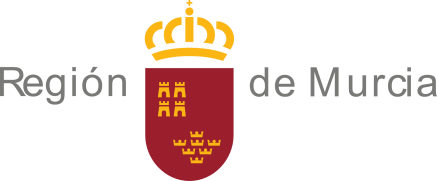 Consejería de Turismo y CulturaInstituto de Turismo de la Región de MurciaAvda. Juana Jugán, 2 - 30006 MurciaTfnos. 012 / 968 362 000www.carm.esConsejería de Turismo y CulturaInstituto de Turismo de la Región de MurciaAvda. Juana Jugán, 2 - 30006 MurciaTfnos. 012 / 968 362 000www.carm.esConsejería de Turismo y CulturaInstituto de Turismo de la Región de MurciaAvda. Juana Jugán, 2 - 30006 MurciaTfnos. 012 / 968 362 000www.carm.esConsejería de Turismo y CulturaInstituto de Turismo de la Región de MurciaAvda. Juana Jugán, 2 - 30006 MurciaTfnos. 012 / 968 362 000www.carm.esConsejería de Turismo y CulturaInstituto de Turismo de la Región de MurciaAvda. Juana Jugán, 2 - 30006 MurciaTfnos. 012 / 968 362 000www.carm.esConsejería de Turismo y CulturaInstituto de Turismo de la Región de MurciaAvda. Juana Jugán, 2 - 30006 MurciaTfnos. 012 / 968 362 000www.carm.esConsejería de Turismo y CulturaInstituto de Turismo de la Región de MurciaAvda. Juana Jugán, 2 - 30006 MurciaTfnos. 012 / 968 362 000www.carm.esConsejería de Turismo y CulturaInstituto de Turismo de la Región de MurciaAvda. Juana Jugán, 2 - 30006 MurciaTfnos. 012 / 968 362 000www.carm.esConsejería de Turismo y CulturaInstituto de Turismo de la Región de MurciaAvda. Juana Jugán, 2 - 30006 MurciaTfnos. 012 / 968 362 000www.carm.esConsejería de Turismo y CulturaInstituto de Turismo de la Región de MurciaAvda. Juana Jugán, 2 - 30006 MurciaTfnos. 012 / 968 362 000www.carm.esConsejería de Turismo y CulturaInstituto de Turismo de la Región de MurciaAvda. Juana Jugán, 2 - 30006 MurciaTfnos. 012 / 968 362 000www.carm.esConsejería de Turismo y CulturaInstituto de Turismo de la Región de MurciaAvda. Juana Jugán, 2 - 30006 MurciaTfnos. 012 / 968 362 000www.carm.esConsejería de Turismo y CulturaInstituto de Turismo de la Región de MurciaAvda. Juana Jugán, 2 - 30006 MurciaTfnos. 012 / 968 362 000www.carm.esConsejería de Turismo y CulturaInstituto de Turismo de la Región de MurciaAvda. Juana Jugán, 2 - 30006 MurciaTfnos. 012 / 968 362 000www.carm.esCLASIFICACIÓN PREVIA DE ESTABLECIMIENTOS TURÍSTICOSCLASIFICACIÓN PREVIA DE ESTABLECIMIENTOS TURÍSTICOSCLASIFICACIÓN PREVIA DE ESTABLECIMIENTOS TURÍSTICOSCLASIFICACIÓN PREVIA DE ESTABLECIMIENTOS TURÍSTICOSCLASIFICACIÓN PREVIA DE ESTABLECIMIENTOS TURÍSTICOSCLASIFICACIÓN PREVIA DE ESTABLECIMIENTOS TURÍSTICOSCLASIFICACIÓN PREVIA DE ESTABLECIMIENTOS TURÍSTICOSCLASIFICACIÓN PREVIA DE ESTABLECIMIENTOS TURÍSTICOSCLASIFICACIÓN PREVIA DE ESTABLECIMIENTOS TURÍSTICOSConsejería de Turismo y CulturaInstituto de Turismo de la Región de MurciaAvda. Juana Jugán, 2 - 30006 MurciaTfnos. 012 / 968 362 000www.carm.esConsejería de Turismo y CulturaInstituto de Turismo de la Región de MurciaAvda. Juana Jugán, 2 - 30006 MurciaTfnos. 012 / 968 362 000www.carm.esConsejería de Turismo y CulturaInstituto de Turismo de la Región de MurciaAvda. Juana Jugán, 2 - 30006 MurciaTfnos. 012 / 968 362 000www.carm.esConsejería de Turismo y CulturaInstituto de Turismo de la Región de MurciaAvda. Juana Jugán, 2 - 30006 MurciaTfnos. 012 / 968 362 000www.carm.esConsejería de Turismo y CulturaInstituto de Turismo de la Región de MurciaAvda. Juana Jugán, 2 - 30006 MurciaTfnos. 012 / 968 362 000www.carm.esConsejería de Turismo y CulturaInstituto de Turismo de la Región de MurciaAvda. Juana Jugán, 2 - 30006 MurciaTfnos. 012 / 968 362 000www.carm.esConsejería de Turismo y CulturaInstituto de Turismo de la Región de MurciaAvda. Juana Jugán, 2 - 30006 MurciaTfnos. 012 / 968 362 000www.carm.esConsejería de Turismo y CulturaInstituto de Turismo de la Región de MurciaAvda. Juana Jugán, 2 - 30006 MurciaTfnos. 012 / 968 362 000www.carm.esConsejería de Turismo y CulturaInstituto de Turismo de la Región de MurciaAvda. Juana Jugán, 2 - 30006 MurciaTfnos. 012 / 968 362 000www.carm.esConsejería de Turismo y CulturaInstituto de Turismo de la Región de MurciaAvda. Juana Jugán, 2 - 30006 MurciaTfnos. 012 / 968 362 000www.carm.esConsejería de Turismo y CulturaInstituto de Turismo de la Región de MurciaAvda. Juana Jugán, 2 - 30006 MurciaTfnos. 012 / 968 362 000www.carm.esConsejería de Turismo y CulturaInstituto de Turismo de la Región de MurciaAvda. Juana Jugán, 2 - 30006 MurciaTfnos. 012 / 968 362 000www.carm.esConsejería de Turismo y CulturaInstituto de Turismo de la Región de MurciaAvda. Juana Jugán, 2 - 30006 MurciaTfnos. 012 / 968 362 000www.carm.esConsejería de Turismo y CulturaInstituto de Turismo de la Región de MurciaAvda. Juana Jugán, 2 - 30006 MurciaTfnos. 012 / 968 362 000www.carm.esRegistro de entradaRegistro de entradaRegistro de entradaRegistro de entradaRegistro de entradaRegistro de entradaRegistro de entradaRegistro de entradaRegistro de entradaSolicitud clasificación previaSolicitud clasificación previaSolicitud clasificación previaSolicitud clasificación previaSolicitud clasificación previaSolicitud clasificación previaSolicitud clasificación previaSolicitud clasificación previaSolicitud clasificación previaSolicitud clasificación previaSolicitud clasificación previaSolicitud clasificación previaP-1888P-1888P-1888P-1888P-1888P-1888P-1888P-1888Registro de entradaRegistro de entradaRegistro de entradaRegistro de entradaRegistro de entradaRegistro de entradaRegistro de entradaRegistro de entradaRegistro de entrada11DATOS DEL SOLICITANTEDATOS DEL SOLICITANTEDATOS DEL SOLICITANTEDATOS DEL SOLICITANTEDATOS DEL SOLICITANTEDATOS DEL SOLICITANTEDATOS DEL SOLICITANTEDATOS DEL SOLICITANTEDATOS DEL SOLICITANTEDATOS DEL SOLICITANTEDATOS DEL SOLICITANTEDATOS DEL SOLICITANTEDATOS DEL SOLICITANTEDATOS DEL SOLICITANTEDATOS DEL SOLICITANTEDATOS DEL SOLICITANTEDATOS DEL SOLICITANTEDATOS DEL SOLICITANTEDATOS DEL SOLICITANTEDATOS DEL SOLICITANTEDATOS DEL SOLICITANTEDATOS DEL SOLICITANTEDATOS DEL SOLICITANTEDATOS DEL SOLICITANTEDATOS DEL SOLICITANTEDATOS DEL SOLICITANTEDATOS DEL SOLICITANTEAPELLIDOS Y NOMBRE / RAZÓN SOCIALAPELLIDOS Y NOMBRE / RAZÓN SOCIALAPELLIDOS Y NOMBRE / RAZÓN SOCIALAPELLIDOS Y NOMBRE / RAZÓN SOCIALAPELLIDOS Y NOMBRE / RAZÓN SOCIALAPELLIDOS Y NOMBRE / RAZÓN SOCIALAPELLIDOS Y NOMBRE / RAZÓN SOCIALAPELLIDOS Y NOMBRE / RAZÓN SOCIALAPELLIDOS Y NOMBRE / RAZÓN SOCIALAPELLIDOS Y NOMBRE / RAZÓN SOCIALAPELLIDOS Y NOMBRE / RAZÓN SOCIALAPELLIDOS Y NOMBRE / RAZÓN SOCIALAPELLIDOS Y NOMBRE / RAZÓN SOCIALAPELLIDOS Y NOMBRE / RAZÓN SOCIALAPELLIDOS Y NOMBRE / RAZÓN SOCIALAPELLIDOS Y NOMBRE / RAZÓN SOCIALAPELLIDOS Y NOMBRE / RAZÓN SOCIALAPELLIDOS Y NOMBRE / RAZÓN SOCIALAPELLIDOS Y NOMBRE / RAZÓN SOCIALAPELLIDOS Y NOMBRE / RAZÓN SOCIALAPELLIDOS Y NOMBRE / RAZÓN SOCIALAPELLIDOS Y NOMBRE / RAZÓN SOCIALAPELLIDOS Y NOMBRE / RAZÓN SOCIALAPELLIDOS Y NOMBRE / RAZÓN SOCIALNIF/NIE/CIFNIF/NIE/CIFNIF/NIE/CIFNIF/NIE/CIFNIF/NIE/CIFDOMICILIO (CALLE/PLAZA, NÚMERO, PISO Y PUERTA)DOMICILIO (CALLE/PLAZA, NÚMERO, PISO Y PUERTA)DOMICILIO (CALLE/PLAZA, NÚMERO, PISO Y PUERTA)DOMICILIO (CALLE/PLAZA, NÚMERO, PISO Y PUERTA)DOMICILIO (CALLE/PLAZA, NÚMERO, PISO Y PUERTA)DOMICILIO (CALLE/PLAZA, NÚMERO, PISO Y PUERTA)DOMICILIO (CALLE/PLAZA, NÚMERO, PISO Y PUERTA)DOMICILIO (CALLE/PLAZA, NÚMERO, PISO Y PUERTA)DOMICILIO (CALLE/PLAZA, NÚMERO, PISO Y PUERTA)DOMICILIO (CALLE/PLAZA, NÚMERO, PISO Y PUERTA)DOMICILIO (CALLE/PLAZA, NÚMERO, PISO Y PUERTA)DOMICILIO (CALLE/PLAZA, NÚMERO, PISO Y PUERTA)DOMICILIO (CALLE/PLAZA, NÚMERO, PISO Y PUERTA)C. POSTALC. POSTALC. POSTALC. POSTALLOCALIDAD     LOCALIDAD     LOCALIDAD     LOCALIDAD     LOCALIDAD     LOCALIDAD     LOCALIDAD     LOCALIDAD     PROVINCIAPROVINCIAPROVINCIAPROVINCIATELÉFONO FIJOTELÉFONO FIJOTELÉFONO FIJOTELÉFONO FIJOTELÉFONO MÓVIL  TELÉFONO MÓVIL  TELÉFONO MÓVIL  TELÉFONO MÓVIL  TELÉFONO MÓVIL  TELÉFONO MÓVIL  CORREO ELECTRÓNICOCORREO ELECTRÓNICOCORREO ELECTRÓNICOCORREO ELECTRÓNICOCORREO ELECTRÓNICOCORREO ELECTRÓNICOCORREO ELECTRÓNICOCORREO ELECTRÓNICOCORREO ELECTRÓNICOCORREO ELECTRÓNICOCORREO ELECTRÓNICOCORREO ELECTRÓNICOCORREO ELECTRÓNICOFAXFAXFAXFAXFAXFAX22DATOS DEL REPRESENTANTE LEGALDATOS DEL REPRESENTANTE LEGALDATOS DEL REPRESENTANTE LEGALDATOS DEL REPRESENTANTE LEGALDATOS DEL REPRESENTANTE LEGALDATOS DEL REPRESENTANTE LEGALDATOS DEL REPRESENTANTE LEGALDATOS DEL REPRESENTANTE LEGALDATOS DEL REPRESENTANTE LEGALDATOS DEL REPRESENTANTE LEGALDATOS DEL REPRESENTANTE LEGALDATOS DEL REPRESENTANTE LEGALDATOS DEL REPRESENTANTE LEGALDATOS DEL REPRESENTANTE LEGALDATOS DEL REPRESENTANTE LEGALDATOS DEL REPRESENTANTE LEGALDATOS DEL REPRESENTANTE LEGALDATOS DEL REPRESENTANTE LEGALDATOS DEL REPRESENTANTE LEGALDATOS DEL REPRESENTANTE LEGALDATOS DEL REPRESENTANTE LEGALDATOS DEL REPRESENTANTE LEGALDATOS DEL REPRESENTANTE LEGALDATOS DEL REPRESENTANTE LEGALDATOS DEL REPRESENTANTE LEGALDATOS DEL REPRESENTANTE LEGALDATOS DEL REPRESENTANTE LEGALAPELLIDOS Y NOMBREAPELLIDOS Y NOMBREAPELLIDOS Y NOMBREAPELLIDOS Y NOMBREAPELLIDOS Y NOMBREAPELLIDOS Y NOMBREAPELLIDOS Y NOMBREAPELLIDOS Y NOMBREAPELLIDOS Y NOMBREAPELLIDOS Y NOMBREAPELLIDOS Y NOMBREAPELLIDOS Y NOMBREAPELLIDOS Y NOMBREAPELLIDOS Y NOMBREAPELLIDOS Y NOMBRENIF/NIENIF/NIENIF/NIENIF/NIENIF/NIENIF/NIEREPRESENTANTE LEGALREPRESENTANTE LEGALREPRESENTANTE LEGALREPRESENTANTE LEGALREPRESENTANTE LEGALREPRESENTANTE LEGALREPRESENTANTE LEGALREPRESENTANTE LEGALDOMICILIO (CALLE/PLAZA, NÚMERO, PISO Y PUERTA)DOMICILIO (CALLE/PLAZA, NÚMERO, PISO Y PUERTA)DOMICILIO (CALLE/PLAZA, NÚMERO, PISO Y PUERTA)DOMICILIO (CALLE/PLAZA, NÚMERO, PISO Y PUERTA)DOMICILIO (CALLE/PLAZA, NÚMERO, PISO Y PUERTA)DOMICILIO (CALLE/PLAZA, NÚMERO, PISO Y PUERTA)DOMICILIO (CALLE/PLAZA, NÚMERO, PISO Y PUERTA)DOMICILIO (CALLE/PLAZA, NÚMERO, PISO Y PUERTA)DOMICILIO (CALLE/PLAZA, NÚMERO, PISO Y PUERTA)DOMICILIO (CALLE/PLAZA, NÚMERO, PISO Y PUERTA)DOMICILIO (CALLE/PLAZA, NÚMERO, PISO Y PUERTA)DOMICILIO (CALLE/PLAZA, NÚMERO, PISO Y PUERTA)DOMICILIO (CALLE/PLAZA, NÚMERO, PISO Y PUERTA)C. POSTALC. POSTALC. POSTALC. POSTALLOCALIDAD     LOCALIDAD     LOCALIDAD     LOCALIDAD     LOCALIDAD     LOCALIDAD     LOCALIDAD     LOCALIDAD     LOCALIDAD     PROVINCIAPROVINCIAPROVINCIATELÉFONO FIJOTELÉFONO FIJOTELÉFONO FIJOTELÉFONO FIJOTELÉFONO MÓVIL TELÉFONO MÓVIL TELÉFONO MÓVIL TELÉFONO MÓVIL TELÉFONO MÓVIL CORREO ELECTRÓNICOCORREO ELECTRÓNICOCORREO ELECTRÓNICOCORREO ELECTRÓNICOCORREO ELECTRÓNICOCORREO ELECTRÓNICOCORREO ELECTRÓNICOCORREO ELECTRÓNICOCORREO ELECTRÓNICOCORREO ELECTRÓNICOCORREO ELECTRÓNICOCORREO ELECTRÓNICOFAXFAXFAXFAXFAXFAXFAXFAX33DATOS DEL ESTABLECIMIENTODATOS DEL ESTABLECIMIENTODATOS DEL ESTABLECIMIENTODATOS DEL ESTABLECIMIENTODATOS DEL ESTABLECIMIENTODATOS DEL ESTABLECIMIENTODATOS DEL ESTABLECIMIENTODATOS DEL ESTABLECIMIENTODATOS DEL ESTABLECIMIENTODATOS DEL ESTABLECIMIENTODATOS DEL ESTABLECIMIENTODATOS DEL ESTABLECIMIENTODATOS DEL ESTABLECIMIENTODATOS DEL ESTABLECIMIENTODATOS DEL ESTABLECIMIENTODATOS DEL ESTABLECIMIENTODATOS DEL ESTABLECIMIENTODATOS DEL ESTABLECIMIENTODATOS DEL ESTABLECIMIENTODATOS DEL ESTABLECIMIENTODATOS DEL ESTABLECIMIENTODATOS DEL ESTABLECIMIENTODATOS DEL ESTABLECIMIENTODATOS DEL ESTABLECIMIENTODATOS DEL ESTABLECIMIENTODATOS DEL ESTABLECIMIENTODATOS DEL ESTABLECIMIENTODENOMINACIÓN COMERCIALDENOMINACIÓN COMERCIALDENOMINACIÓN COMERCIALDENOMINACIÓN COMERCIALDENOMINACIÓN COMERCIALDENOMINACIÓN COMERCIALDENOMINACIÓN COMERCIALDENOMINACIÓN COMERCIALDENOMINACIÓN COMERCIALDENOMINACIÓN COMERCIALDENOMINACIÓN COMERCIALDENOMINACIÓN COMERCIALDENOMINACIÓN COMERCIALDENOMINACIÓN COMERCIALDENOMINACIÓN COMERCIALDENOMINACIÓN COMERCIALDENOMINACIÓN COMERCIALDENOMINACIÓN COMERCIALDENOMINACIÓN COMERCIALDENOMINACIÓN COMERCIALDENOMINACIÓN COMERCIALDENOMINACIÓN COMERCIALDENOMINACIÓN COMERCIALDENOMINACIÓN COMERCIALDENOMINACIÓN COMERCIALDENOMINACIÓN COMERCIALDENOMINACIÓN COMERCIALDENOMINACIÓN COMERCIALDENOMINACIÓN COMERCIALDOMICILIO (CALLE/PLAZA, NÚMERO, PISO Y PUERTA)DOMICILIO (CALLE/PLAZA, NÚMERO, PISO Y PUERTA)DOMICILIO (CALLE/PLAZA, NÚMERO, PISO Y PUERTA)DOMICILIO (CALLE/PLAZA, NÚMERO, PISO Y PUERTA)DOMICILIO (CALLE/PLAZA, NÚMERO, PISO Y PUERTA)DOMICILIO (CALLE/PLAZA, NÚMERO, PISO Y PUERTA)DOMICILIO (CALLE/PLAZA, NÚMERO, PISO Y PUERTA)DOMICILIO (CALLE/PLAZA, NÚMERO, PISO Y PUERTA)DOMICILIO (CALLE/PLAZA, NÚMERO, PISO Y PUERTA)DOMICILIO (CALLE/PLAZA, NÚMERO, PISO Y PUERTA)DOMICILIO (CALLE/PLAZA, NÚMERO, PISO Y PUERTA)DOMICILIO (CALLE/PLAZA, NÚMERO, PISO Y PUERTA)DOMICILIO (CALLE/PLAZA, NÚMERO, PISO Y PUERTA)DOMICILIO (CALLE/PLAZA, NÚMERO, PISO Y PUERTA)DOMICILIO (CALLE/PLAZA, NÚMERO, PISO Y PUERTA)DOMICILIO (CALLE/PLAZA, NÚMERO, PISO Y PUERTA)C. POSTALC. POSTALC. POSTALLOCALIDADLOCALIDADLOCALIDADLOCALIDADLOCALIDADLOCALIDADLOCALIDADLOCALIDADLOCALIDADLOCALIDADTELÉFONO FIJOTELÉFONO FIJOTELÉFONO FIJOTELÉFONO MÓVIL TELÉFONO MÓVIL TELÉFONO MÓVIL TELÉFONO MÓVIL TELÉFONO MÓVIL CORREO ELECTRÓNICOCORREO ELECTRÓNICOCORREO ELECTRÓNICOCORREO ELECTRÓNICOCORREO ELECTRÓNICOCORREO ELECTRÓNICOCORREO ELECTRÓNICOCORREO ELECTRÓNICOCORREO ELECTRÓNICOCORREO ELECTRÓNICOCORREO ELECTRÓNICOCORREO ELECTRÓNICOCORREO ELECTRÓNICOCORREO ELECTRÓNICOCORREO ELECTRÓNICOCORREO ELECTRÓNICOCORREO ELECTRÓNICOCORREO ELECTRÓNICOCORREO ELECTRÓNICOFAXFAXTELÉFONO FIJOTELÉFONO FIJOTELÉFONO FIJOTELÉFONO MÓVIL TELÉFONO MÓVIL TELÉFONO MÓVIL TELÉFONO MÓVIL TELÉFONO MÓVIL PÁG. WEBPÁG. WEBPÁG. WEBPÁG. WEBPÁG. WEBPÁG. WEBPÁG. WEBPÁG. WEBPÁG. WEBPÁG. WEBPÁG. WEBPÁG. WEBPÁG. WEBPÁG. WEBPÁG. WEBPÁG. WEBPÁG. WEBPÁG. WEBPÁG. WEBFAXFAX44GRUPO, CATEGORÍA Y ESPECIALIDAD QUE SOLICITAGRUPO, CATEGORÍA Y ESPECIALIDAD QUE SOLICITAGRUPO, CATEGORÍA Y ESPECIALIDAD QUE SOLICITAGRUPO, CATEGORÍA Y ESPECIALIDAD QUE SOLICITAGRUPO, CATEGORÍA Y ESPECIALIDAD QUE SOLICITAGRUPO, CATEGORÍA Y ESPECIALIDAD QUE SOLICITAGRUPO, CATEGORÍA Y ESPECIALIDAD QUE SOLICITAGRUPO, CATEGORÍA Y ESPECIALIDAD QUE SOLICITAGRUPO, CATEGORÍA Y ESPECIALIDAD QUE SOLICITAGRUPO, CATEGORÍA Y ESPECIALIDAD QUE SOLICITAGRUPO, CATEGORÍA Y ESPECIALIDAD QUE SOLICITAGRUPO, CATEGORÍA Y ESPECIALIDAD QUE SOLICITAGRUPO, CATEGORÍA Y ESPECIALIDAD QUE SOLICITAGRUPO, CATEGORÍA Y ESPECIALIDAD QUE SOLICITAGRUPO, CATEGORÍA Y ESPECIALIDAD QUE SOLICITAGRUPO, CATEGORÍA Y ESPECIALIDAD QUE SOLICITAGRUPO, CATEGORÍA Y ESPECIALIDAD QUE SOLICITAGRUPO, CATEGORÍA Y ESPECIALIDAD QUE SOLICITAGRUPO, CATEGORÍA Y ESPECIALIDAD QUE SOLICITAGRUPO, CATEGORÍA Y ESPECIALIDAD QUE SOLICITAGRUPO, CATEGORÍA Y ESPECIALIDAD QUE SOLICITAGRUPO, CATEGORÍA Y ESPECIALIDAD QUE SOLICITAGRUPO, CATEGORÍA Y ESPECIALIDAD QUE SOLICITAGRUPO, CATEGORÍA Y ESPECIALIDAD QUE SOLICITAGRUPO, CATEGORÍA Y ESPECIALIDAD QUE SOLICITAGRUPO, CATEGORÍA Y ESPECIALIDAD QUE SOLICITAGRUPO, CATEGORÍA Y ESPECIALIDAD QUE SOLICITAHOTELCategoríaCategoríaCategoríaCategoría1 estrella 1 estrella 2 estrellas 2 estrellas 2 estrellas 2 estrellas 3 estrellas 3 estrellas 3 estrellas 4 estrellas 4 estrellas 4 estrellas 4 estrellas 5 estrellas 5 estrellas 5 estrellas 5 estrellas Con Comedor Con Comedor Con Comedor Con Comedor Con Comedor Con Comedor Sin Comedor HOTEL -APARTAMENTOCategoríaCategoríaCategoríaCategoría1 estrella 1 estrella 2 estrellas 2 estrellas 2 estrellas 2 estrellas 3 estrellas 3 estrellas 3 estrellas 4 estrellas 4 estrellas 4 estrellas 4 estrellas 5 estrellas 5 estrellas 5 estrellas 5 estrellas Con Comedor Con Comedor Con Comedor Con Comedor Con Comedor Con Comedor Sin Comedor PENSIÓNCategoríaCategoríaCategoríaCategoría1 estrella 1 estrella 2 estrellas 2 estrellas 2 estrellas 2 estrellas Con Comedor Con Comedor Con Comedor Con Comedor Con Comedor Con Comedor Sin Comedor APARTAMENTOCategoríaCategoríaCategoríaCategoríaLujo Lujo Primera Primera Primera Primera Segunda Segunda Segunda Tercera  Tercera  Tercera  Tercera  CASA RURAL DE ALQUILERCASA RURAL COMPARTIDAHOSPEDERÍA RURAL55OBSERVACIONESOBSERVACIONESOBSERVACIONESOBSERVACIONESOBSERVACIONESOBSERVACIONESOBSERVACIONESOBSERVACIONESOBSERVACIONESOBSERVACIONESOBSERVACIONESOBSERVACIONESOBSERVACIONESOBSERVACIONESOBSERVACIONESOBSERVACIONESOBSERVACIONESOBSERVACIONESOBSERVACIONESOBSERVACIONESOBSERVACIONESOBSERVACIONESOBSERVACIONESOBSERVACIONESOBSERVACIONESOBSERVACIONESOBSERVACIONES___________________________________________________________________________________________________________________________________________________________________________________________________________________________________________________________________________________________________________________________________________________________________________________________________________________________________________________________________________________________________________________________________________________________________________________________________________________________________________________________________________________________________________________________________________________________________________________________________________________________________________________________________________________________________________________________________________________________________________________________________________________________________________________________________________________________________________________________________________________________________________________________________________________________________________________________________________________________________________________________________________________________________________________________________________________________________________________________________________________________________________________________________________________________________________________________________________________________________________________________________________________________________________________________________________________________________________________________________________________________________________________________________________________________________________________________________________________________________________________________________________________________________________________________________________________________________________________________________________________________________________________________________________________________________________________________________________________________________________________________________________________________________________________________________________________________________________________________________________________________________________________________________________________________________________________________________________________________________________________________________________________________________________________________________________________________________________________________________________________________________________________________________________________________________________________________________________________________________________________________________________________________________________________________________________________________________________________________________________________________________________________________________________________________________________________________________________________________________________________________________________________________________________________________________________________________________________________________________________________________________________________________________________________________________________________________________________________________________________________________________________________________________________________________________________________________________________________________________________________________________________________________________________________________________________________________________________________________________________________________________________________________________________________________________________________________________________________________________________________________________________________________________________________________________________________________________________________________________________________________________________________________________________________________________________________________________________________________________________________________________________________________________________________________________________________________________________________________________________________________________________________________________________________________________________________________________________________________________________________________________________________________________________________________________________________________________________________________________________________________________________________________________________________________________________________________________________________________________________________________________________________________________________________________________________________________________________________________________________________________________________________________________________________________________________________________________________________________________________________________________________________________________________________________________________________________________________________________________________________________________________________________________________________________________________________________________________________________________________________________________________________________________________________________________________________________________________________________________________________________________________________________________________________________________________________________________________________________________________________________________________________________________________________________________________________________________________________________________________________________________________________________________________________________________________________________________________________________________________________________________________________________________________________________________________________________________________________________________________________________________________________________________________________________________________________________________________________________________________________________________________________________________________________________________________________________________________________________________________________________________________________________________________________________________________________________________________________________________________________________________________________________________________________________________________________________________________________________________________________________________________________________________________________________________________________________________________________________________________________________________________________________________________________________________________________________________________________________________________________________________________________________________________________________________________________________________________________________________________________________________________________________________________________________________________________________________________________________________________________________________________________________________________________________________________________________________________________________________________________________________________________________________________________________________________________________________________________________________________________________________________________________________________________________________________________________________________________________________________________________________________________________________________________________________________________________________________________________________________________________________________________________________________________________________________________________________________________________________________________________________________________________________________________________________________________________________________________________________________________________________________________________________________________________________________________________________________________________________________________________________________________________________________________________________________________________________________________________________________________________________________________________________________________________________________________________________________________________________________________________________________________________________________________________________________________________________________________________________________________________________________________________________________________________________________________________________________________________________________________________________________________________________________________________________________________________________________________________________________________________________________________________________________________________________________________________________________________________________________________________________________________________________________________________________________________________________________________________________________________________________________________________________________________________________________________________________________________________________________________________________________________________________________________________________________________________________________________________________________________________________________________________________________________________________________________________________________________________________________________________________________________________________________________________________________________________________________________________________________________________________________________________________________________________________________________________________________________________________________________________________________________________________________________________________________________________________________________________________________________________________________________________________________________________________________________________________________________________________________________________________________________________________________________________________________________________________________________________________________________________________________________________________________________________________________________________________________________________________________________________________________________________________________________________________________________________________________________________________________________________________________________________________________________________________________________________________________________________________________________________________________________________________________________________________________________________________________________________________________________________________________________________________________________________________________________________________________________________________________________________________________________________________________________________________________________________________________________________________________________________________________________________________________________________________________________________________________